Château du Haut PezaudBergerac rosé « Évasion » 2015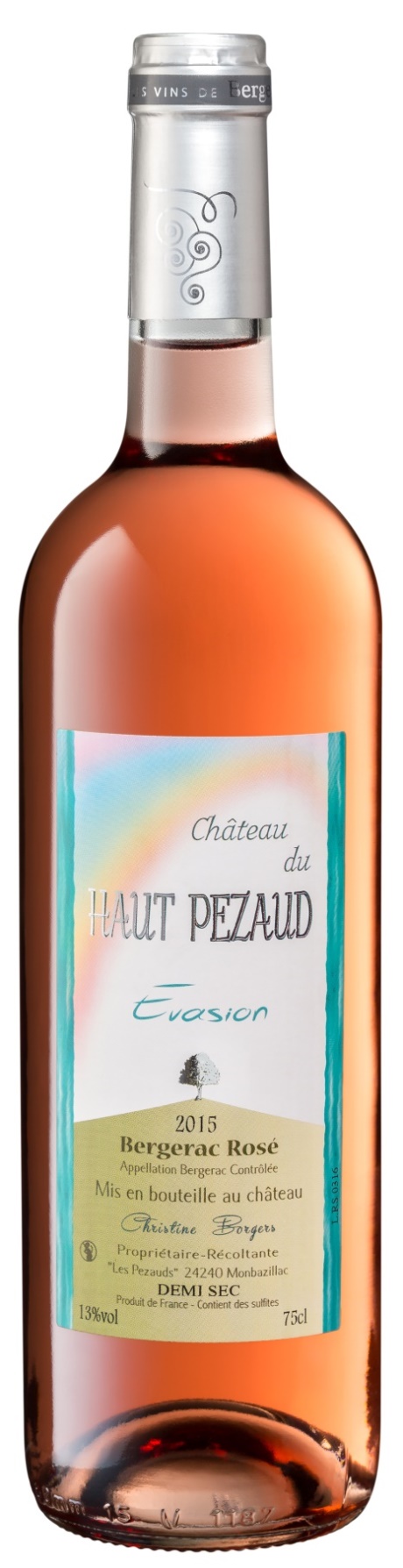 Cépages : 60 % merlot 23%cabernet sauvignon et 17 % cabernet franc
Terroir : Sol argilo-calcaire, sur la commune de Monbazillac.
Vendange : Mécanique.
Vinification : Par pressurage direct pour le merlot et le cabernet franc 
 ainsi que par saignée pour le merlot, le cabernet franc et le cabernet
 sauvignon.
Elevage : En cuve inox Pendant 5 moisCaractéristiques : Belle couleur rose bleuté aux reflets brillants,
nez fruité,  vif, avec une fin de bouche acidulée.Conseil de dégustation : le compagnon indispensable dès le
printemps et durant tout l'été pour vos charcuteries,  viandes,  barbecues,
salades. Conservation : A boire jeune dans l’année de préférence
Service : Servir entre 8° et 10°
Degré d'alcool : 12 %
Sucre résiduel : 6 g/l